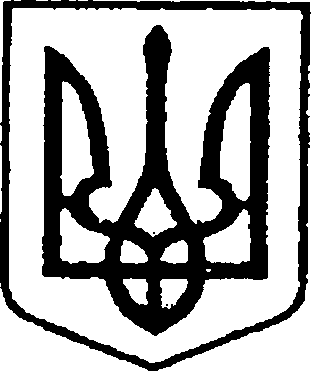 УКРАЇНАЧЕРНІГІВСЬКА ОБЛАСТЬН І Ж И Н С Ь К А    М І С Ь К А    Р А Д АВ И К О Н А В Ч И Й    К О М І Т Е ТР І Ш Е Н Н Явід 20 грудня 2017 року	              м. Ніжин		                              №341    Про відзначення Подяками виконавчого комітету Ніжинської міської радиВідповідно до  статей 40, 42, 53, 59 Закону України «Про місцеве самоврядування в Україні», рішення Ніжинської міської ради Чернігівської області VII скликання від 03 травня 2017 року № 27-23/2017                                «Про затвердження Положень про Почесну грамоту, Грамоту та Подяку виконавчого комітету Ніжинської міської ради», Регламенту виконавчого комітету Ніжинської міської ради Чернігівської області VІІ скликання, затвердженого рішенням виконавчого комітету Ніжинської міської ради Чернігівської області VІІ скликання від 11.08.2016 р. №220, розглянувши клопотання головного інженера Ніжинського району електричних мереж ПАТ «Чернігівобленерго» Бугерчука А.В., виконавчий комітет Ніжинської міської ради вирішив: 	1.Оголосити Подяку виконавчого комітету Ніжинської міської ради      за високий професіоналізм, зразкове виконання службових обов’язків            та  з нагоди професійного свята – Дня енергетика:	1.1.Трохименко Наталії Володимирівні – інженеру із застосування комп’ютерів І категорії Ніжинського району електричних мереж;	1.2.Помазану Сергію Анатолійовичу – майстру групи технічної перевірки приладів обліку Ніжинського району електричних мереж.2.Відділу бухгалтерського обліку апарату виконавчого комітету Ніжинської міської ради (Єфіменко Н.Є.)  забезпечити виконання цього рішення у частині видачі бланків  Подяк .3.Відділу юридично-кадрового забезпечення апарату виконавчого комітету Ніжинської міської ради (Лега В. О.) забезпечити оприлюднення цього рішення протягом п’яти робочих днів з дати його прийняття                            на офіційному сайті Ніжинської міської ради.4.Контроль за виконанням цього рішення покласти                                       на керуючого справами виконавчого комітету Ніжинської міської ради  Колесника С. О.Міський голова								          А. В. ЛінникПояснювальна запискадо проекту рішення «Про відзначення Подяками виконавчого комітету Ніжинської міської ради»Відповідно до ст. 40 Закону України «Про місцеве самоврядування                  в Україні», рішення Ніжинської міської ради Чернігівської області VII скликання від 03 травня 2017 року № 27-23/2017 «Про затвердження Положень про Почесну грамоту, Грамоту та Подяку виконавчого комітету Ніжинської міської ради», клопотання головного інженера Ніжинського району електричних мереж ПАТ Чернігівобленерго» пропонуються кандидатури до оголошення подяк з нагоди відзначення професійного свята – Дня енергетика. Проект рішення «Про відзначення Подяками виконавчого комітету Ніжинської міської ради» складається  з семи розділів.Відділ юридично-кадрового забезпечення апарату виконавчого комітету Ніжинської міської ради, відповідно до Закону України «Про доступ до публічної інформації», забезпечує опублікування цього рішення протягом п’яти робочих днів з дати його підписання шляхом оприлюднення                 на офіційному сайті Ніжинської міської ради.Доповідати проект рішення на засіданні буде головний спеціаліст сектора з питань кадрової політики відділу юридично-кадрового забезпечення апарату виконавчого комітету Ніжинської міської ради Поливко Оксана Петрівна.Начальник відділу юридично-кадровогозабезпечення апарату виконавчогокомітету Ніжинської міської ради                                                          В. О. Лега